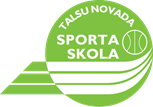 APSTIPRINUTalsu novada Sporta skolasdirektors  K. Sakniņš._________________________ Talsos, 2024.gada __________				   NOLIKUMSTalsu novada Sporta skolas sacensības Kurzemes novada sporta skolām vieglatlētikāU-12 vecuma grupā 1.MĒRĶISPopularizēt vieglatlētiku Talsu novadā. Pilnveidot bērnu sacensību pieredzi, veicināt veselīgu dzīvesveidu.2.LAIKS UN VIETASacensības notiek 2024.gada 6.jūnijs, Talsu 2 vidusskolas stadionā, K. Mīlenbaha ielā 21.Sacensību sākums plkst. 10:00.3.VADĪBA UN ORGANIZĀCIJASacensības organizē un vada Talsu novada Sporta skolas vieglatlētikas nodaļa.4.DALĪBNIEKISacensībās piedalās U-12 (2013.-2014.gadā dz.) meitenes un zēni.Sacensībās uzaicināti dalībnieki no Talsu novada un Kurzemes reģiona sporta skolām. Dalībnieku skaits ierobežots. Kopējais dalībnieku skaits sacensībās līdz 200 personām.5.SACENSĪBU PROGRAMMA.60m/b (12-7,00-0,68); 600m; tāllēkšana (3 lēcieni katram,atspēriens no dēlīša tiks mērīts); augstlēkšana; bumbiņas mešana 150g ; bumbiņas mešanā - trīs metieni pēc kārtas).60m/b būs arī fināls.6.VĒRTĒŠANAKatrs dalībnieks drīkst startēt 3 disciplīnās. Uzvarētājus nosaka atbilstoši vieglatlētikas sacensību noteikumiem.7. APBALVOŠANA1. - 3. vietu ieguvējus apbalvo ar medaļām.8.PIETEKUMIDalībniekus pieteikt līdz  3.jūnijam  plkst. 16:00  sistēmā https://athletics.lv9.DALĪBNIEKU UZŅEMŠANAIzdevumus, kas saistīti ar sacensību sarīkošanu, sedz Talsu novada Sporta skola  Izdevumus sacensību dalībniekiem sedz komandējošā organizācija.10. DALĪBAS MAKSADalības maksa sacensību dalībniekam 7.00 euro, izņemot Talsu novada sporta skolu audzēkņus.Sacensību galvenais tiesnesis  D. Štokmanis  tel.29912854Talsu novada Sporta skolas izglītības metodiķis K. Vanags tel. 26394514